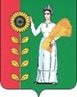 СОВЕТ ДЕПУТАТОВ СЕЛЬСКОГО ПОСЕЛЕНИЯНОВОЧЕРКУТИНСКИЙ   СЕЛЬСОВЕТДобринского муниципального районаЛипецкой области11-я сессия 1созываР Е Ш Е Н И Е30.11.2017г.                          с. Новочеркутино		№ 62-рсО передаче Контрольно-счетной комиссии Добринского муниципального района Липецкой области полномочий контрольно-счетного органа сельского поселения Новочеркутинский сельсовет Добринского муниципального района Липецкой области по осуществлению внешнего муниципального финансового контроляВ соответствии с частью 11 статьи 3 Федерального Закона от 07.02.2011 №6-ФЗ «Об общих принципах организации и деятельности контрольно-счетных органов субъектов Российской Федерации и муниципальных образований», ст.30, ст.38, п.5 Устава сельского поселения Новочеркутинский сельсовет, учитывая решение постоянной комиссии по экономике, бюджету, муниципальной собственности и социальным вопросам, Совет депутатов сельского поселения Новочеркутинский сельсовет Добринского муниципального района Липецкой областиРЕШИЛ:1.Передать Контрольно-счетной комиссии Добринского муниципального района Липецкой области полномочия контрольно-счетного органа сельского поселения Новочеркутинский сельсовет Добринского муниципального района Липецкой области по осуществлению внешнего муниципального финансового контроляс 01.01.2018 года сроком на три года.2. Совету депутатов сельского поселения Новочеркутинский сельсовет Добринского муниципального района Липецкой области подписать соглашение с Советом депутатов Добринского муниципального района Липецкой области и Контрольно-счетной комиссией Добринскогомуниципального района Липецкой области о передаче Контрольно-счетной комиссии Добринского муниципального района Липецкой области полномочий контрольно-счетного органа сельского поселения Новочеркутинский сельсовет Добринского муниципального района Липецкой области по осуществлению внешнего муниципального финансового контроля.3.Обнародовать настоящее решение путем размещения на информационном щите и на официальном сайте администрации сельского поселения Новочеркутинский сельсовет.4. Настоящее решение вступает в силу с 01.01.2018 года.Председатель Совета депутатовсельского поселенияНовочеркутинский сельсовет                                   И.С.Пытин